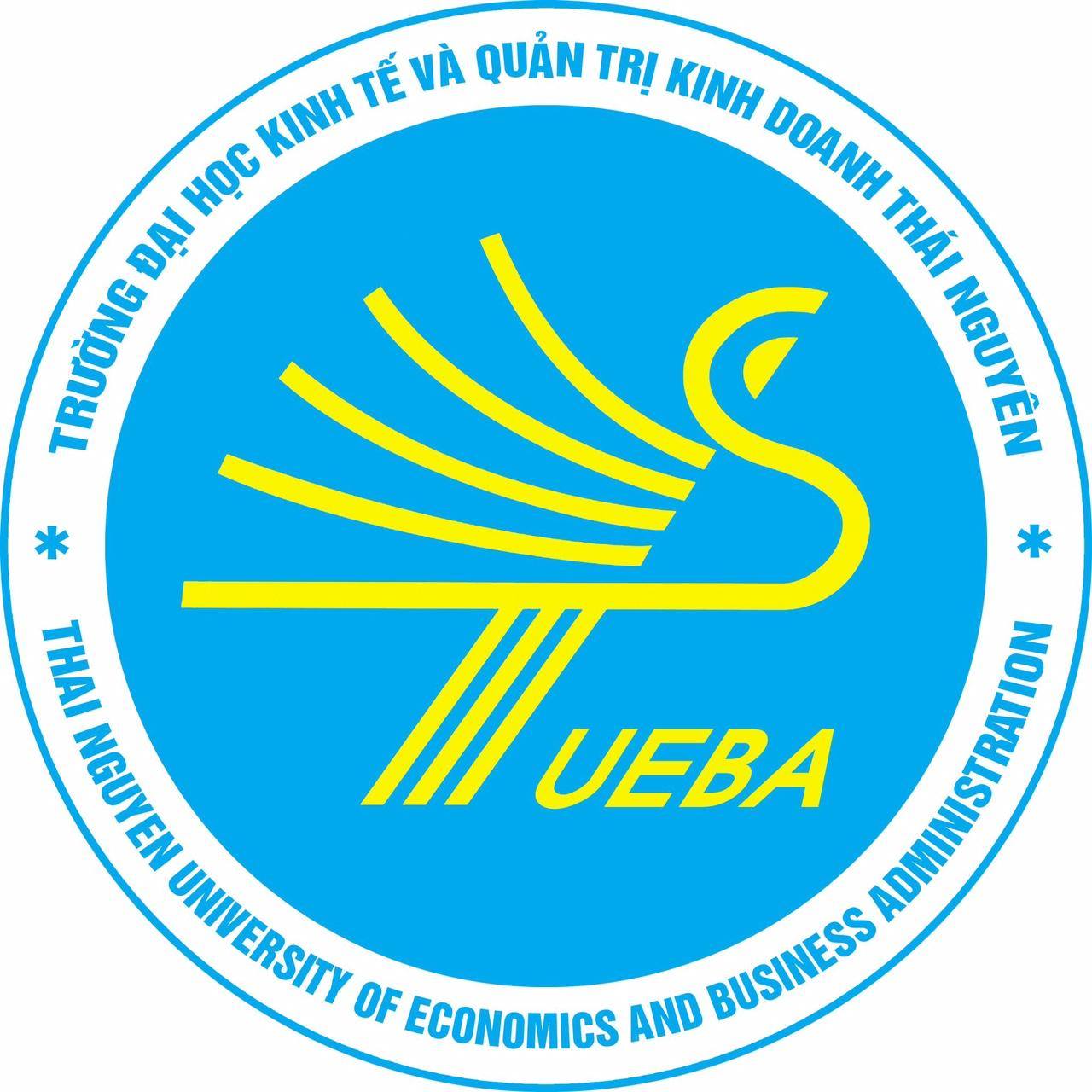 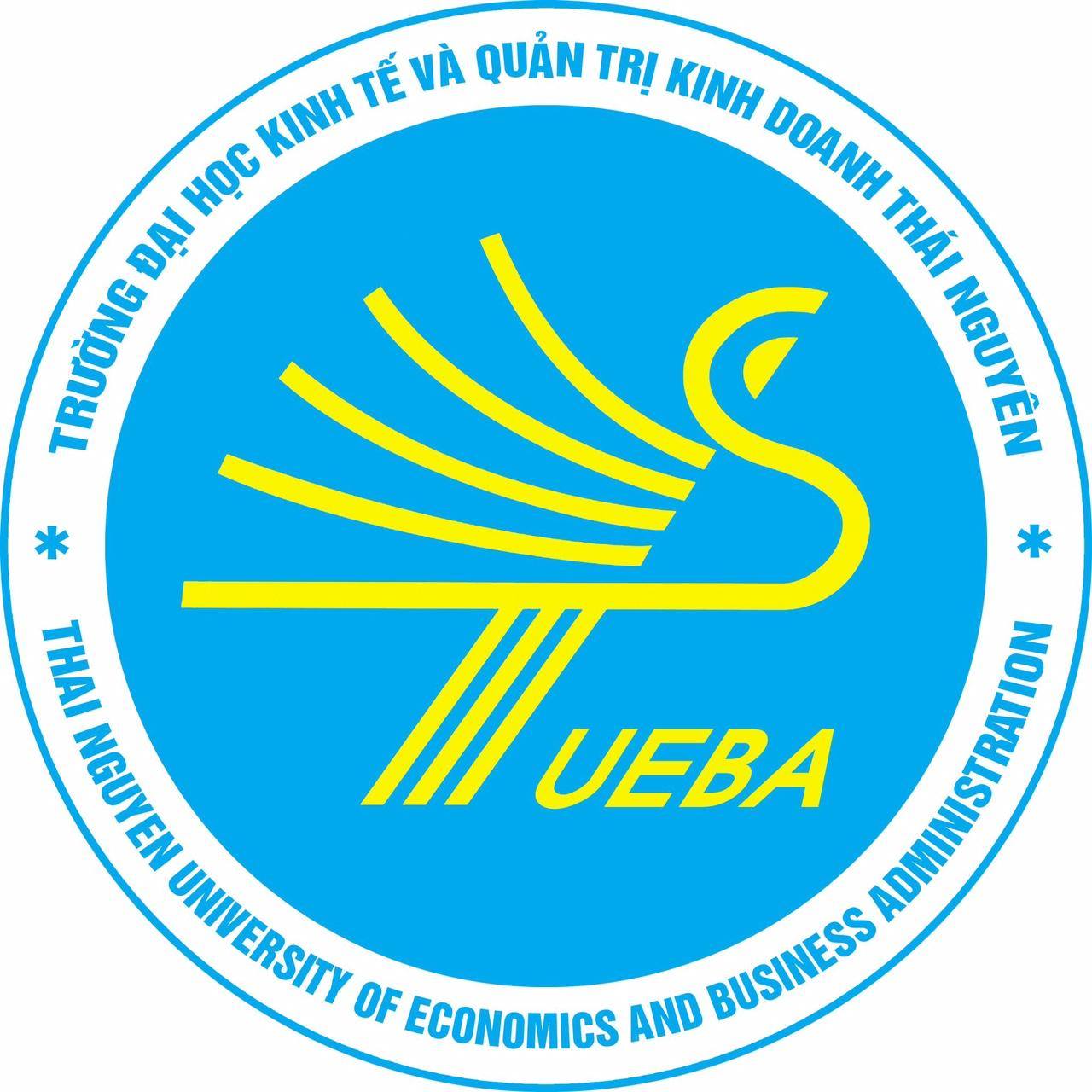 ĐỀ CƯƠNG CHI TIẾT HỌC PHẦN1. Tên học phần: Luật kinh tế căn bản  			Mã học phần: ELA2312. Tên Tiếng Anh: Basic Economic Law	3. Số tín chỉ: 03 tín chỉ (36/18/108)	Phân bổ thời gian: 15 tuần	(36 tiết lý thuyết + 18 thảo luận + 108 tiết tự học)Giảng dạy cho CTĐT: Quản trị Marketing4. Điều kiện tham gia học tập học phần	Học phần tiên quyết: Không	Học phần học trước: Pháp luật đại cương	Học phần song hành	Khác: Không5. Các giảng viên phụ trách học phần6. Mô tả học phần: Học phần Luật kinh tế căn bản thuộc khối kiến thức cơ sở ngành, cung cấp cho sinh viên những kiến thức cơ bản và thiết thức về pháp luật kinh tế trong nền kinh tế thị trường như: Khái quát chung về luật kinh tế; vấn đề thành lập, tổ chức, hoạt động, quyền và nghĩa vụ của các chủ thể kinh doanh; hợp đồng trong kinh doanh thương mại; giải quyết tranh chấp trong kinh doanh thương mại, pháp luật về phá sản; pháp luật lao động... Ngoài ra, học phần này cũng cung cấp khả năng vận dụng kiến thức đã học để tránh được những hành vi vi phạm pháp luật khi hoạt động kinh doanh, biết lựa chọn các mô hình kinh doanh thích hợp và sử dụng các công cụ pháp lý để tiến hành kinh doanh một cách có hiệu quả và bảo vệ hữu hiệu quyền và lợi ích hợp pháp của mình. .7. Mục tiêu học phần (Course Objectives - COs)8. CĐR của học phần (Course Learning Outcomes - CLOs)Mối tương thích giữa CĐR học phần với Triết lý giáo dục của Trường Đại học kinh tế và Quản trị kinh doanhMa trận mức độ đáp ứng của CĐR học phần đối với CĐR CTĐT Mức độ đáp ứng được mã hóa theo 3 mức từ I, R và M trong đó:- Mức I (Introduction):  Giới thiệu (làm quen)- Mức R (Reinforced): Tăng cường (củng cố)- Mức M (Master): Đáp ứng đầy đủ (chuyên sâu) Ma trận mức độ đáp ứng của CĐR học phần đối với CĐR CTĐT Quản trị Marketing9. Nhiệm vụ của sinh viên - Dự lớp  80 % tổng số thời lượng của học phần.- Chuẩn bị nội dung thảo luận.  - Hoàn thành các bài tập được giao.  - Nghiên cứu tài liệu học tập.10. Tài liệu học tập - Sách, giáo trình chính:1. Nguyễn Hợp Toàn (2015), Giáo trình Pháp luật kinh tế, Nxb Kinh tế quốc dân, Hà Nội.- Tài liệu tham khảo:		2. Trường ĐH Luật Hà Nội (2014), Giáo trình Luật Thương mại tập 1, Nxb Công an nhân dân, Hà Nội.		3. Trường ĐH Luật Hà Nội (2013), Giáo trình Luật Thương mại tập 2, Nxb Công an nhân dân, Hà Nội, 2013		4. Luật Doanh nghiệp năm 2020;https://vanban.chinhphu.vn/?pageid=27160&docid=200447&classid=1&typegroupid=3		5. Bộ luật Dân sự năm 2015;(http://vanban.chinhphu.vn/portal/page/portal/chinhphu/hethongvanban?class_id=1&mode=) 	6. Bộ luật Tố tụng Dân sự 2015;(http://vanban.chinhphu.vn/portal/page/portal/chinhphu/hethongvanban?class_id=1&_page=1&mode=detail&document_id=183189)		7. Luật Hợp tác xã năm 2012;(http://www.chinhphu.vn/portal/page/portal/chinhphu/hethongvanban?class_id=1&mode=detail&document_id=164954)		8. Luật Phá sản 2014;(http://www.moj.gov.vn/vbpq/lists/vn%20bn%20php%20lut/view_detail.aspx?itemid=29059)		9. Luật trọng tài thương mại 2010;(http://moj.gov.vn/vbpq/lists/vn%20bn%20php%20lut/view_detail.aspx?itemid=25821)		10. Nghị định 01/2021/NĐ - CP về đăng ký doanh nghiệp;https://vanban.chinhphu.vn/default.aspx?pageid=27160&docid=20234411. Phương pháp giảng dạy - học tập - Phương pháp giảng dạy - học tập của học phầnĐối với học phần Luật kinh tế căn bản, Khoa Quản lý – Luật Kinh tế thực hiện các phương pháp giảng dạy - học tập chính bao gồm: Phương pháp dạy học trực tiếp, dạy học gián tiếp, dạy học tương tác, thuyết trình và tự học cụ thể như sau:Chiến lược dạy học trực tiếp1. Thuyết trình: Giáo viên trình bày nội dung bài học và giải thích các nội dung trong bài giảng. Giáo viên là người thuyết trình, diễn giảng. Sinh viên chỉ nghe giảng và thình thoảng ghi chú để tiếp nhận các kiến thức mà giáo viên truyền đạt.2. Giải thích cụ thể: Giáo viên hướng dẫn và giải thích chi tiết cụ thể các nội dung liên quan đến bài học, giúp cho sinh viên đạt được mục tiêu dạy học về kiến thức và kỹ năng.Chiến lược dạy học gián tiếp 3. Câu hỏi gợi mở: Giáo viên sử dụng các câu hỏi gợi mở hay các vấn đề, và hướng dẫn giúp sinh viên từng bước trả lời câu hỏi. Sinh viên có thể tham gia thảo luận theo nhóm để cùng nhau giải quyết bài toán, vấn đề đặt ra.4. Giải quyết vấn đề: Người học làm việc với vấn đề được đặt ra và học được những kiến thức mới thông qua việc đối mặt với vấn đề cần giải quyết. Thông qua quá trình tìm giải pháp cho vấn đề đặt ra, sinh viên đạt được kiến thức và kỹ năng theo yêu cầu của môn học.5. Học theo tình huống (Case Study): Đây là phương pháp hướng đến cách tiếp cận dạy học lấy người học làm trung tâm, giúp người học hình thành kỹ năng tư duy phản biện, giao tiếp. Theo phương pháp này, giáo viên liên hệ các tình huống, vấn đề hay thách thức trong thực tế và yêu cầu sinh viên giải quyết, giúp sinh viên hình thành kỹ năng giải quyết vấn đề, kỹ năng ra quyết định cũng như kỹ năng nghiên cứu.Dạy học tương tác6. Tranh luận: Giáo viên đưa ra một vấn đề liên quan đến nội dung bài học, sinh viên với các quan điểm trái ngược nhau về vấn đề đó phải phân tích, lý giải, thuyết phục người nghe ủng hộ quan điểm của mình. Thông qua hoạt động dạy học này, sinh viên hình thành các kỹ năng như tư duy phản biện, thương lượng và đưa ra quyết định hay kỹ năng nói trước đám đông.7. Thảo luận: Sinh viên được chia thành các nhóm và tham gia thảo luận về những quan điểm cho một vấn đề nào đó được giáo viên đặt ra. Khác với phương pháp tranh luận, trong phương pháp thảo luận, người học với cùng quan điểm mục tiêu chung và tìm cách bổ sung để hoàn thiện quan điểm, giải pháp của mình.8. Học nhóm: Sinh viên được tổ chức thành các nhóm nhỏ để cùng nhau giải quyết các vấn đề được đặt ra và trình bày kết quả của nhóm thông qua báo cáo hay thuyết trình trước các nhóm khác và giảng viên.Tự học: tất cả các hoạt động học của người học được thực hiện bởi các cá nhân người học với rất ít hoặc không có sự hướng dẫn của giáo viên. Sinh viên tự định hướng việc học của mình theo kinh nghiệm học tập của bản thân, có quyền tự chủ và điều khiển hoạt động học của họ thông qua các bài tập, dự án hay vấn đề mà giáo viên gợi ý, hướng dẫn ở lớp. Phương pháp học theo chiến lược này được áp dụng chủ yếu là phương pháp bài tập ở nhà (Work Assigment).9. Bài tập ở nhà: Theo phương pháp này, sinh viên được giao nhiệm vụ làm việc ở nhà với những nội dung và yêu cầu do giáo viên đặt ra. Thông qua việc hoàn thành các nhiệm vụ được giao ở nhà, sinh viên học được cách tự học, cũng như đạt được những nội dung về kiến thức cũng như kỹ năng theo yêu cầu.- Ma trận quan hệ giữa chuẩn đầu ra học phần và phương pháp giảng dạy - học tập12. Nội dung giảng dạy chi tiết13. Phương pháp, công cụ, tiêu chí đánh giá13.1. Các phương pháp đánh giáCác phương pháp đánh giá được sử dụng trong học phần Luật kinh tế được chia thành 3 loại chính là: đánh giá theo tiến trình, đánh giá giữa kỳ và đánh giá cuối kỳ. * Đánh giá tiến trình: Mục đích của đánh giá tiến trình là nhằm cung cấp kịp thời các thông tin phản hồi của người dạy và người học về những tiến bộ cũng như những điểm cần khắc phục xuất hiện trong quá trình dạy học.Các phương pháp đánh giá cụ thể với loại đánh giá tiến trình gồm: đánh giá chuyên cần, đánh giá bài tập nhóm và kiểm tra thường xuyên. * Đánh giá giữa kỳ:Mục đích của loại đánh giá này là đưa ra những kết luận, phân hạng về mức độ đạt được mục tiêu và chất lượng đầu ra, sự tiến bộ của người học tại thời điểm giữa học kỳ. Phương pháp đánh giá giữa học kỳ là Kiểm tra viết.* Đánh giá cuối kỳ:Mục đích của loại đánh giá này là đưa ra những kết luận, phân hạng về mức độ đạt được mục tiêu và chất lượng đầu ra, sự tiến bộ của người học tại thời điểm cuối học kỳ. Các phương pháp đánh giá cuối kỳ sử dụng là kiểm tra viết.13.2. Công cụ, tiêu chí đánh giá* Ma trận đánh giá chuẩn đầu ra* Đánh giá học phần Tiêu chí đánh giá 1: Đánh giá chuyên cầnTiêu chí đánh giá 2: Bài tập nhóm/Thảo luận nhómTiêu chí đánh giá 3: Bài tập cá nhânTiêu chí đánh giá 4: Kiểm tra viếtĐánh giá điểm giữa kỳ: Bài kiểm tra viết 50 phút theo thang điểm 10 dựa trên đề và đáp án được thiết kế sẵn của Bộ môn.Đánh giá điểm thi kết thúc học phần: Bài kiểm tra viết 90 phút theo thang điểm 10 dựa trên đề và đáp án từ Bộ ngân hàng câu hỏi.13.3. Hệ thống tính điểmĐiểm học phần được đánh giá theo thang điểm 10 sau đó quy đổi sang thang điểm chữ.	Điểm học phần là tổng điểm của tất cả các điểm đánh giá bộ phận của học phần nhân với trọng số tương ứng. Điểm học phần làm tròn đến một chữ số thập phân, sau đó được chuyển thành điểm chữ.	Điểm đánh giá bộ phận gồm:+ Điểm kiểm tra thường xuyên: 30%+ Điểm thi giữa học phần: 20% + Điểm thi kết thúc học phần: 50% 13.4. Kế hoạch kiểm tra, đánh giá13.5. Bảng đối chiếu các CĐR học phần được đánh giá14. Các yêu cầu đối với sinh viênSinh viên phải tự mình thực hiện các bài tập và câu hỏi ở nhà. Nếu bị phát hiện có sao chép thì xử lý các sinh viên có liên quan bằng hình thức đánh giá 0 (không) điểm quá trình.Sinh viên cần có ứng xử chuẩn mực với giảng viên và bạn bè trên lớp, tuân thủ nội quy, quy chế trong lớp học của nhà trường, đảm bảo tham gia trên lớp tối thiểu 80% tổng thời của lớp học.15. Ngày phê duyệt lần đầu: 16. Cấp phê duyệt:16. Tiến trình cập nhật ĐCCTTRƯỜNG ĐẠI HỌC KINH TẾ &QTKDKHOA: Quản lý - Luật kinh tếBộ môn phụ trách: Luật kinh tế 	STTHọc hàm, học vị, họ tênSố điện thoạiEmailGhi chú1TS. Nguyễn Thị Phương Thúy0912700339phuongthuy.lkt@tueba.edu.vn2TS. Trần Thùy Linh0989761083dngbaolinh2@gmail.com3ThS. Nguyễn Quang Huy0983995035nguyenquanghuy@tueba.edu.vn4ThS. Đỗ Hoàng Yến0989252828Hoangyen246@gmail.com5ThS. Hoàng Thị Lệ Mỹ0976796055hoanglemy88@gmail.com6ThS. Âu T. Diệu Linh0386684456dieulinh2710@gmail.comMục tiêuMô tảHọc phần này trang bị cho sinh viên:Chuẩn đầu raCTĐTTrình độ năng lựcCO1Những kiến thức pháp lý cơ bản về quan hệ pháp luật kinh tế- PLO1: 1.1; 1.2 CTĐT Quản trị Marketing3CO2Kỹ năng phân tích, lập luận và vận dụng các quy định pháp luật kinh tế  giải quyết các vấn đề thực tiễn liên quan đến nội dung học phần.- PLO2: 2.4  CTĐT Quản trị Marketing 3CO3Khả năng làm việc độc lập và theo nhóm để phân tích giải quyết các vấn đề liên quan đến quan hệ pháp luật kinh tế, bước đầu rèn luyện phẩm chất đạo đức nghề nghiệp.- PLO3: 3.1; 3.2 CTĐT Quản trị Marketing 3CĐR học phầnMô tảSau khi học xong học phần này, người học có thể:CĐR CTĐTTrình độ năng lựcCLO1Hiểu những vấn đề pháp lý cơ bản về các chủ thể kinh doanh; quy định pháp luật về quan hệ hợp đồng và giải quyết tranh chấp trong kinh doanh thương mại; quy định pháp luật về phá sản để giải quyết các vấn đề pháp luật phát sinh trong hoạt động kinh doanh- PLO1: 1.1; 1.2 CTĐT Quản trị Marketing2CLO2Có kỹ năng tra cứu, tìm kiếm và cập nhật các văn bản pháp luật mới liên quan đến lĩnh vực pháp luật kinh tế- PLO1: 1.1; 1.2 CTĐT Quản trị Marketing3CLO3Có kỹ năng so sánh, bình luận, đánh giá các vấn đề của luật kinh tế. - PLO2: 2.4  CTĐT Quản trị Marketing 3CLO4Áp dụng các kiến thức đã học để phân tích, bình luận các vấn đề của  luật kinh tế để giải quyết các tình huống thực tiễn- PLO2: 2.4  CTĐT Quản trị Marketing 3CLO5Làm chủ được quá trình giao tiếp, khả năng tự tin trình bày và bảo vệ quan điểm, truyền đạt vấn đề; có khả năng làm việc độc lập, làm việc theo nhóm; Có phẩm chất đạo đức tốt, sống và làm việc theo pháp luật, có trách nhiệm công dân, trách nhiệm với công việc; chủ động học tập, nâng cao kiến thức.- PLO3: 3.1; 3.2 CTĐT Quản trị Marketing 3Nội dung của triết lý giáo dụcNội dung của triết lý giáo dụcCĐR học phầnSáng tạoĐào tạo hướng tới phát huy tối đa khả năng của người học, chủ động tiếp cận và nắm bắt các cơ hội trong đời sống xã hội, trong nghề nghiệpCLO5Thực tiễnĐào tạo người học có phẩm chất đạo đức, có tri thức, kỹ năng đáp ứng yêu cầu cần thiết phù hợp với nhu cầu của xã hội hiện đại, của thị trường lao động và nhu cầu học tập tự thân của mỗi ngườiCLO2; CLO3; CLO4; CLO5Hội nhậpĐào tạo giúp người học tích lũy tri thức và kỹ năng nghề nghiệp, chủ động hội nhập quốc tế, phù hợp xu thế phát triển bền vữngCLO1; CLO2; CLO3; CLO4CĐR học phầnCĐR của CTĐT Quản trị MarketingCĐR của CTĐT Quản trị MarketingCĐR của CTĐT Quản trị MarketingCĐR của CTĐT Quản trị MarketingCĐR của CTĐT Quản trị MarketingCĐR của CTĐT Quản trị MarketingCĐR của CTĐT Quản trị MarketingCĐR của CTĐT Quản trị MarketingCĐR của CTĐT Quản trị MarketingCĐR của CTĐT Quản trị MarketingCĐR của CTĐT Quản trị MarketingCĐR của CTĐT Quản trị MarketingCĐR của CTĐT Quản trị MarketingCĐR của CTĐT Quản trị MarketingCĐR của CTĐT Quản trị MarketingCĐR của CTĐT Quản trị MarketingCĐR học phầnPLO1PLO1PLO1PLO1PLO1PLO1PLO1PLO2PLO2PLO2PLO2PLO2PLO2PLO3PLO3PLO3CĐR học phần1.11.21.31.41.51.61.71.72.12.22.32.42.53.13.23.3CLO1RRCLO2RRCLO3RCLO4RCLO5IICác CĐR của học phầnTrình độ năng lựcPhương pháp giảng dạy - học tậpPhương pháp giảng dạy - học tậpPhương pháp giảng dạy - học tậpPhương pháp giảng dạy - học tậpPhương pháp giảng dạy - học tậpPhương pháp giảng dạy - học tậpPhương pháp giảng dạy - học tậpPhương pháp giảng dạy - học tậpCác CĐR của học phầnTrình độ năng lựcThuyết trìnhGiải thích cụ thểGiải thích cụ thểCâu hỏi gợi mởGiải quyết vấn đềHọc theo tình huốngTranh luậnThảo luậnHọc nhómBài tập ở nhàCLO12xxxx xx x CLO23xxxxxxxxxxCLO33xxxxxxxxxxCLO43xxxxxxxCLO53xxxxxxxTiếtNội dung giảng dạy(Ghi chi tiết đến từng mục nhỏ của từng chương)CĐR học phần (CĐR đạt được khi kết thúc chương)Đáp ứng CĐR CTĐT và mức độ đáp ứng sau khi kết thúc chươngPhương pháp giảng dạy học tậpPhương pháp đánh giá1Giới thiệu học phần:-Mục tiêu của HP-Đề cương của HPThuyết trình, Giải thích cụ thể2, 3 Chương 1. Khái quát chung về Luật kinh tếA/ Các nội dung ở trên lớp:1.1. Khái quát chung về Luật kinh tế1.1.1. Quan niệm về Luật kinh tế trong nền kinh tế thị trường1.1.2. Vai trò của luật kinh tế 1.2. Quan hệ pháp luật kinh tế1.2.1. Chủ thể của quan hệ pháp luật kinh tế1.2.2. Khách thể của quan hệ pháp luật kinh tế1.2.3. Nội dung quan hệ pháp luật  kinh tế1.3. Nguồn của Luật Kinh tế1.4. Khái quát về cơ quan quản lý Nhà nước về kinh tếCLO1CLO2- 1.1; 1.2/(R) CTĐT Quản trị MarketingThuyết trình,Giải thích cụ thể,Câu hỏi gợi mởĐánh giá chuyên cầnB/ Các nội dung tự học ở nhà:+ Nghiên cứu câu hỏi ôn tập chương 1 được giao+ Chuẩn bị các nội dung của chương 2CLO1CLO2- 1.1; 1.2/(R) CTĐT Quản trị MarketingThảo luận, học nhóm Đánh giá chuyên cần4,5,6, 7, 8 Chương 2. Quy chế pháp lý chung về thành lập và hoạt động của doanh nghiệpA/ Các nội dung ở trên lớp:2.1. Khái quát chung về doanh nghiệp2.1.1. Khái niệm, đặc điểm của doanh nghiệp2.1.2. Phân loại doanh nghiệp2.2. Thành lập doanh nghiệp2.2.1. Điều kiện thành lập doanh nghiệp2.2.2. Thủ tục thành lập doanh nghiệp2.3. Tổ chức lại, giải thể doanh nghiệp2.4. Quyền và nghĩa vụ cơ bản của doanh nghiệpCLO1; CLO2;CLO3 - 1.1; 1.2/(R) CTĐT Quản trị MarketingThuyết trình,Giải thích cụ thể,Câu hỏi gợi mở,Giải quyết vấn đề,Tranh luận,Đánh giá chuyên cầnB/ Các nội dung tự học ở nhà:+Nghiên cứu câu hỏi và bài tập chương 2 được giao+Chuẩn bị các nội dung của chương 3CLO1; CLO2;CLO3 - 1.1; 1.2/(R) CTĐT Quản trị MarketingThảo luận, học nhóm, bài tập ở nhà Đánh giá chuyên cần9,10, 11Thảo luận chương 1, 2CLO1; CLO2; CLO3;CLO4- 1.1, 1.2, 2.4/(R); 3.1, 3.2/(I) CTĐT Quản trị MarketingTranh luận,Thảo luậnĐánh giá chuyên cần, bài tập cá nhân 12,13, 14, 15, 16, 17, 18, 19, 20, 21Chương 3. Pháp luật về Doanh nghiệp tư nhân và công tyA/ Các nội dung ở trên lớp:3.1. Doanh nghiệp tư nhân3.2. Công ty3.2.1. Khái quát chung về công ty3.2.2. Công ty hợp danh3.2.3. Công ty trách nhiệm hữu hạn hai thành viên trở lên 3.2.4. Công ty trách nhiệm hữu hạn một thành viên 3.2.5. Công ty Cổ phần3.3. Một số quy định riêng về doanh nghiệp Nhà nước và doanh nghiệp có vốn đầu tư nước ngoài3.3.1. Doanh nghiệp Nhà nước 3.3.2. Doanh nghiệp có vốn đầu tư nước ngoài3.4.  Tổng công ty và Tập đoàn kinh tếCLO1; CLO2;CLO3;CLO4- 1.1; 1.2/(R) CTĐT Quản trị MarketingThuyết trình,Giải thích cụ thể,Câu hỏi gợi mở,Giải quyết vấn đề,Tranh luận,Kiểm tra thường xuyên, Đánh giá chuyên cầnB/ Các nội dung tự học ở nhà:+Nghiên cứu câu hỏi và bài tập chương 3 được giao+Chuẩn bị các nội dung của chương 4CLO1; CLO2;CLO3;CLO4- 1.1; 1.2/(R) CTĐT Quản trị MarketingThảo luận, học nhóm, bài tập ở nhàKiểm tra thường xuyên, Đánh giá chuyên cần22, 23, 24, 25, 26,27Thảo luận chương 3CLO1; CLO2;CLO3;CLO4;CLO5- 1.1, 1.2, 2.4/(R); 3.1, 3.2/(I) CTĐT Quản trị MarketingThảo luận, học nhómĐánh giá chuyên cần; Thuyết trình nhóm; bài tập cá nhân28Kiểm tra giữa kìCLO1; CLO2; - 1.1; 1.2/(R) CTĐT Quản trị MarketingKiểm tra viết29, 30, 31Chương 4. Pháp luật về các chủ thể kinh doanh khácA/ Các nội dung ở trên lớp:4.1. Hợp tác xã4.1.1. Khái niệm, đặc điểm của hợp tác xã4.1.2. Chế độ pháp lý về vốn và tài chính của hợp tác xã4.1.3. Thành lập và giải thể hợp tác xã4.1.4. Tổ chức, quản lý hợp tác xã4.1.5. Quy chế pháp lý về thành viên hợp tác xã4.2. Hộ kinh doanh4.2.1. Khái niệm và đặc điểm pháp lý của hộ kinh doanh4.2.2. Đăng ký kinh doanh đối với hộ kinh doanh4.3. Tổ hợp tác4.3.1. Khái niệm và đặc điểm pháp lý của tổ hợp tác4.3.2. Đăng ký kinh doanh đối với tổ hợp tác4.4. Cá nhân hoạt động thương mại không phải đăng ký kinh doanhCLO1; CLO2;CLO3- 1.1; 1.2/(R) CTĐT Quản trị MarketingThuyết trình,Giải thích cụ thể,Câu hỏi gợi mở,Giải quyết vấn đề,Tranh luậngĐánh giá chuyên cầnB/ Các nội dung tự học ở nhà:+Nghiên cứu câu hỏi và bài tập chương 4 được giao+Chuẩn bị các nội dung của chương 5+ Ôn tập kiểm tra giữa kỳCLO1; CLO2;CLO3- 1.1; 1.2/(R) CTĐT Quản trị MarketingThảo luận, học nhóm, bài tập ở nhàĐánh giá chuyên cần32Thảo luận chương 4CLO1;CLO2;CLO3;CLO4- 1.1, 1.2, 2.4/(R); 3.1, 3.2/(I) CTĐT Quản trị MarketingTranh luận,Thảo luậnĐánh giá chuyên cần33,34, 35, 36, 37, 38, 39Chương 5. Pháp luật về hợp đồng trong kinh doanh thương mạiA/ Các nội dung ở trên lớp:5.1. Khái quát chung về hợp đồng và pháp luật về hợp đồng trong thương mại5.1.1. Khái niệm hợp đồng và hợp đồng trong thương mại5.1.2. Đặc điểm của hợp đồng trong thương mại5.1.3. Luật áp dụng trong quan hệ hợp đồng5.2. Những quy định chung về hợp đồng trong thương mại 5.2.1. Giao kết và thực hiện hợp đồng trong thương mại5.2.2. Các biện pháp bảo đảm thực hiện hợp đồng trong thương mại5.2.3. Sửa đổi, chấm dứt hợp đồng trong thương mại5.2.4. Trách nhiệm pháp lý do vi phạm hợp đồng trong thương mạiCLO1; CLO2; - 1.1; 1.2/(R) CTĐT Quản trị MarketingThuyết trình,Giải thích cụ thể,Câu hỏi gợi mở,Giải quyết vấn đề,Tranh luậnKiểm tra thường xuyên, đánh giá chuyên cầnB/ Các nội dung tự học ở nhà:+ Nghiên cứu câu hỏi và bài tập chương 5 được giao+Tự học nội dung của chương 6Thảo luận, học nhóm, bài tập ở nhà40, 41, 42, 43Chương 6. Pháp luật về giải quyết tranh chấp trong kinh doanh thương mạiA/ Các nội dung ở trên lớp:6.1. Khái quát chung về tranh chấp trong thương mại6.1.1. Khái niệm, đặc điểm của giải quyết tranh chấp trong thương mại6.1.2. Các hình thức giải quyết tranh chấp trong thương mại6.2. Giải quyết tranh chấp trong thương mại bằng trọng tài thương mại6.2.1. Các hình thức trọng tài6.2.2. Các nguyên tắc giải quyết tranh chấp trong thương mại bằng trọng tài thương mại6.2.3. Thẩm quyền giải quyết tranh chấp của trọng tài thương mại6.2.4. Thủ tục giải quyết tranh chấp thương mại bằng trọng tài thương mại6.3. Giải quyết tranh chấp trong thương mại tại toà án 6.3.1. Các nguyên tắc giải quyết tranh chấp trong thương mại tại tòa án6.3.2. Thẩm quyền giải quyết tranh chấp thương mại của tòa án6.3.3. Thủ tục giải quyết tranh chấp thương mại tại tòa ánCLO1; CLO2; - 1.1; 1.2/(R) CTĐT Quản trị MarketingThuyết trình,Giải thích cụ thể,Câu hỏi gợi mở,Giải quyết vấn đề,Tranh luậnĐánh giá chuyên cầnB/ Các nội dung tự học ở nhà:+ Nghiên cứu câu hỏi chương 6 được giao+Tự học nội dung của chương 7Thảo luận, học nhóm, bài tập ở nhà44, 45, 46, 47, 48Thảo luận chương 5,6 CLO1;CLO2;CLO3;CLO4;CLO5- 1.1, 1.2, 2.4/(R); 3.1, 3.2/(I) CTĐT Quản trị MarketingThảo luận, học nhómĐánh giá chuyên cần; Thuyết trình nhóm; bài tập cá nhân49, 50, 51Chương 7: Pháp luật về phá sảnA/ Các nội dung ở trên lớp:7.1. Khái quát chung về phá sản và pháp luật phá sản7.1.1. Khái niệm và bản chất của phá sản7.1.2. Đối tượng áp dụng luật phá sản7.1.3. Thẩm quyền giải quyết phá sản7.2. Thủ tục phá sản7.2.1. Nộp đơn yêu cầu và mở thủ tục phá sản7.2.2. Hội nghị chủ nợ và thủ tục phục hồi kinh doanh7.2.3. Tuyên bố phá sản7.2.4. Thi hành quyết định tuyên bố phá sảnCLO1; CLO2; CLO3; CLO4- 1.1; 1.2/(R) CTĐT Quản trị MarketingThuyết trình,Giải thích cụ thể,Câu hỏi gợi mở,Giải quyết vấn đề,Tranh luậnKiểm tra thường xuyên; đánh giá chuyên cầnB/ Các nội dung tự học ở nhà:+ Nghiên cứu câu hỏi và bài tập chương 7 được giaoThảo luận, học nhóm, bài tập ở nhà52, 53, 54Thảo luận chương 7Ôn tập cuối kỳCLO1;CLO2;CLO3;CLO4;CLO5- 1.1, 1.2, 2.4/(R); 3.1, 3.2/(I) CTĐT Quản trị MarketingThảo luận, học nhómĐánh giá chuyên cần; Thuyết trình nhóm; Bài tập cá nhânCĐR học phầnTrình độ năng lựcThường xuyên (30%)Giữa học phần (20%)Kết thúc học phần (50%)CLO12xxxCLO23xxxCLO33xxxCLO43xxxCLO53xTiêu chíTrọng số (%)ĐiểmĐiểmĐiểmĐiểmĐiểmĐiểmĐiểmTiêu chíTrọng số (%)10987650Tham gia tiết học50ĐủNghỉ <5% tổng số tiếtNghỉ từ 5% đến <10% tổng số tiếtNghỉ từ 10% đến <15%tổng số tiếtNghỉ từ 15% đến 20%tổng số tiếtSinh viên  nghỉ học >20% không được tham dự thi kết thúc HPtổng số tiết-Sinh viên  nghỉ học >20% không được tham dự thi kết thúc HPtổng số tiết-Đi học10Đúng giờMuộn: 1 tiếtMuộn:2 tiếtMuộn:3 tiếtMuộn: 4 tiếtMuộn 5 tiếtMuộn từ 6 tiết trở lênPhát biểu40Trên 5 lần4 lần3 lần2 lần1 lần0 lầnTiêu chíTrọng số (%)ĐiểmĐiểmĐiểmĐiểmĐiểmĐiểmĐiểmĐiểmTiêu chíTrọng số (%)109876550Làm việc nhóm20Thường xuyên và tích cực làm việc nhóm. Nộp bài tập nhóm đúng thời hạnThường xuyên làm việc nhóm. Nộp bài tập nhóm đúng thời hạnCó tham gia làm việc nhóm. Nộp bài tập đúng hạnThỉnh thoảng làm việc nhóm.Nộp bài tập nhóm đúng thời hạnCó tham gia làm việc nhóm. Nộp bài tập nhóm muộn hạnCó tham gia làm việc nhóm. Nộp bài tập nhóm muộn và thiếuKhông tham gia làm việc nhóm. Không nộp bài tập nhómKhông tham gia làm việc nhóm. Không nộp bài tập nhómTrình bày  bài tập20Bài tập trình bày đẹp, đầy đủ, đúng yêu cầu, logic. Căn cứ, cơ sở pháp lý sử dụng trong bài tập  rõ ràng, khoa học. Ghi chú, giải thích cụ thể, hợp lýBài tập trình bày đẹp, đầy đủ, đúng yêu cầu, logic. Căn cứ, cơ sở pháp lý sử dụng trong bài tập  rõ ràng, khoa học. Bài tập trình bày đúng yêu cầu. Căn cứ, cơ sở pháp lý rõ ràng, phù hợp. Còn một số lỗi nhỏ trong trình bàyBài tập trình bày đúng yêu cầu. Căn cứ, cơ sở pháp lý chưa rõ ràng, phù hợp. Còn tương đối nhiều lỗi chính tả, lỗi trình bàyBài tập trình bày chưa đúng yêu cầu. Căn cứ, cơ sở pháp lý còn có chỗ chưa đúng yêu cầu.Bài tập trình bày lộn xộn, không đúng yêu cầu. Căn cứ, cơ sở pháp lý sử dụng trong bài tập  không phù hợpBài tập trình bày lộn xộn, không đúng yêu cầu. Căn cứ, cơ sở pháp lý sử dụng trong bài tập  không phù hợpKhông có bài tậpNội dung bài tập60Nội dung bài tập đầy đủ, hợp lý, đúng theo yêu cầu nhiệm vụ và thuyết trình rất tốt theo yêu cầu. Nội dung  logic, chi tiết và rõ ràng, hoàn toàn hợp lý.Nội dung bài tập đầy đủ, hợp lý, đúng theo yêu cầu nhiệm vụ và thuyết trình tốt theo yêu cầu. Nội dung  đúng, rõ ràng.Nội dung bài tập đầy đủ, hợp lý, đúng theo yêu cầu nhiệm vụ và thuyết trình chưa tốt theo yêu cầu. Nội dung  đúng, rõ ràng.Nội dung bài tập đầy đủ, đúng với yêu cầu nhiệm vụ nhưng chưa hợp lý và thuyết trình chưa tốt theo yêu cầu. Còn một số sai sót trong nội dungNội dung bài tập không đầy đủ và không thuyết trình được theo yêu cầu. Một số không đúng theo yêu cầu nhiệm vụNội dung bài tập không đầy đủ và không thuyết trình được theo yêu cầu. Nhiều không đúng theo yêu cầu nhiệm vụNội dung bài tập không đầy đủ và không thuyết trình được theo yêu cầu. Nhiều không đúng theo yêu cầu nhiệm vụKhông có bài tậpTiêu chíTrọng số (%)ĐiểmĐiểmĐiểmĐiểmĐiểmĐiểmĐiểmĐiểmTiêu chíTrọng số (%)109876550Nộp bài tập20Nộp bài tập đầy đủ (100% khối lượng được giao). Đúng thời gian quy địnhNộp bài tập đầy đủ (100% khối lượng được giao). Hầu hết bài tập nộp đúng thời gian quy địnhNộp bài tập đầy đủ (100% khối lượng được giao). Một số bài tập nộp chưa đúng thời gian quy địnhNộp bài tập đạt 70% khối  lượng được giao. Một số bài chưa đúng thời gian quy địnhNộp bài tập đạt 60% khối  lượng được giao. Tất cả các bài chưa đúng thời gian quy địnhNộp bài tập đạt 50% khối  lượng được giao. Tất cả các bài chưa đúng thời gian quy địnhKhông nộp bài tậpKhông nộp bài tậpTrình bày  bài tập20Bài tập trình bày đẹp, đúng yêu cầu. Căn cứ, cơ sở pháp lý đầy đủ, rõ ràng, chính xácBài tập trình bày đẹp, đúng yêu cầu. Căn cứ, cơ sở pháp lý đầy đủ, rõ ràng, chính xác. Còn một số lỗi nhỏ trong trình bàyBài tập trình bày đẹp, đúng yêu cầu. Căn cứ, cơ sở pháp lý chưa đầy đủ. Còn một số lỗi trong trình bàyBài tập trình bày đúng yêu cầu. Căn cứ, cơ sở pháp lý sử dụng trong bài tập chưa phù hợp. Còn một số lỗi chính tả, lỗi trình bàyBài tập trình bày đúng yêu cầu. Căn cứ, cơ sở pháp lý sử dụng trong bài tập chưa phù hợp. Còn nhiều lỗi chính tả, lỗi trình bàyBài tập trình bày lộn xộn, không đúng yêu cầu. Căn cứ, cơ sở pháp lý dụng trong bài tập  không phù hợpBài tập trình bày lộn xộn, không đúng yêu cầu. Căn cứ, cơ sở pháp lý dụng trong bài tập  không phù hợpKhông có bài tậpNội dung bài tập60Nội dung bài tập đầy đủ, hợp lý, đúng theo yêu cầu nhiệm vụ. Nội dung  logic, chi tiết và rõ ràng, hoàn toàn hợp lýNội dung bài tập đầy đủ, hợp lý, đúng theo yêu cầu nhiệm vụ. Nội dung  đúng, rõ ràngNội dung bài tập đầy đủ, hợp lý, đúng theo yêu cầu nhiệm vụ. Còn một số sai sót nhỏ trong nội dungNội dung bài tập đầy đủ,  có nội dung chưa đúng với yêu cầu nhiệm vụ nhưng chưa hợp lý. Còn sai sót trong nội dungNội dung bài tập không đầy đủ, một số nội dung không đúng theo yêu cầu nhiệm vụNội dung bài tập không đầy đủ, nhiều nội dung không đúng theo yêu cầu nhiệm vụNội dung bài tập không đầy đủ, nhiều nội dung không đúng theo yêu cầu nhiệm vụKhông có bài tậpHình thức kiểm tra/đánh giáNội dungThời điểmCĐR học phần được đánh giáĐáp ứng CĐR CTĐT và mức độ đáp ứng sau khi kết thúc chươngPhương pháp đánh giáCông cụ đánh giáTỷ lệ %Hình thức kiểm tra/đánh giáNội dungThời điểmCĐR học phần được đánh giáĐáp ứng CĐR CTĐT và mức độ đáp ứng sau khi kết thúc chươngPhương pháp đánh giáCông cụ đánh giáTỷ lệ %Hình thức kiểm tra/đánh giáNội dungThời điểmCĐR học phần được đánh giáĐáp ứng CĐR CTĐT và mức độ đáp ứng sau khi kết thúc chươngPhương pháp đánh giáCông cụ đánh giáTỷ lệ %Hình thức kiểm tra/đánh giáNội dungThời điểmCĐR học phần được đánh giáĐáp ứng CĐR CTĐT và mức độ đáp ứng sau khi kết thúc chươngPhương pháp đánh giáCông cụ đánh giáTỷ lệ %Chuyên cầnTheo Tiêu chí đánh giá 1Theo Tiêu chí đánh giá 1CLO5- 3.1, 3.2/(I) CTĐT Quản trị MarketingTheo Tiêu chí đánh giá 1Theo Tiêu chí đánh giá 15Bài tập nhóm/ Thảo luận nhómTheo Tiêu chí đánh giá 2Theo Tiêu chí đánh giá 2CLO1; CLO2; CLO3;CLO4;CLO5- 1.1, 1.2, 2.4/(R); 3.1, 3.2/(I) CTĐT Quản trị MarketingTheo Tiêu chí đánh giá 2Theo Tiêu chí đánh giá 25Bài tập cá nhân Theo Tiêu chí đánh giá 3Theo Tiêu chí đánh giá 3CLO1; CLO2; CLO3;CLO4;CLO5- 1.1, 1.2, 2.4/(R); 3.1, 3.2/(I) CTĐT Quản trị MarketingTheo Tiêu chí đánh giá 3Theo Tiêu chí đánh giá 35Kiểm tra thường xuyênChương 1,2Tiết 15CLO1; CLO2;CLO4- 1.1, 1.2/(R) CTĐT Quản trị MarketingViếtĐề kiểm tra5Kiểm tra thường xuyênChương 3,4Tiết 36CLO1; CLO2;CLO4 - 1.1, 1.2/(R) CTĐT Quản trị MarketingViếtĐề kiểm tra5Kiểm tra thường xuyênChương 5, 6, 7Tiết 50CLO1; CLO2;CLO3;CLO4 - 1.1, 1.2/(R) CTĐT Quản trị MarketingViếtĐề kiểm tra5Kiểm tra giữa học phầnChương 1,2,3,4Tiết  28CLO1; CLO2;CLO4 - 1.1/(R); 3.2/(I) CTĐT Quản trị MarketingViếtĐề kiểm tra20Thi kết thúc học phầnNội dung bao quát tất cả các CĐR quan trọng của môn học.Theo KH của phòng ĐTCLO1; CLO2;CLO3;CLO4 - 1.1/(R); 3.2/(I) CTĐT Quản trị MarketingViếtĐề thi50Thi kết thúc học phầnThời gian  làm bài 90 phút. (Được sử dụng Văn bản quy phạm pháp luật).Theo KH của phòng ĐTCLO1; CLO2;CLO3;CLO4 - 1.1/(R); 3.2/(I) CTĐT Quản trị MarketingViếtĐề thi50CĐR học phầnHình thức kiểm tra, đánh giáHình thức kiểm tra, đánh giáHình thức kiểm tra, đánh giáHình thức kiểm tra, đánh giáHình thức kiểm tra, đánh giáHình thức kiểm tra, đánh giáPhương pháp/Công cụ kiểm tra, đánh giáPhương pháp/Công cụ kiểm tra, đánh giáPhương pháp/Công cụ kiểm tra, đánh giáCĐR học phầnChuyên cần Bài tập nhóm/Thảo luận nhóm Bài tập cá nhân Bài kiểm tra TX Đánh giá Giữa kỳ Đánh giá Cuối kỳ Câu hỏiBài tậpĐiểm số CLO1xxxxxxxCLO2xxxxx xxxxCLO3xxxxxxxxxCLO4xxxxxxxxxCLO5xxxxxTrưởng khoaTS. Đàm Thanh ThủyTrưởng Bộ mônTS. Nguyễn T. Phương ThúyNhóm biên soạnThS. Nguyễn Quang HuyLần 1: Tóm tắt nội dung cập nhật ĐCCT lần 1: ngày    tháng    năm<người cập nhật ký và ghi rõ họ tên)Trưởng Bộ môn:Lần 2: Tóm tắt nội dung cập nhật ĐCCT lần 2: ngày    tháng    năm<người cập nhật ký và ghi rõ họ tên)Trưởng Bộ môn: